Викторина для школьников города Петрозаводска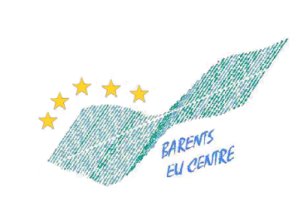 «Что я знаю об Европейском Союзе?» Опишите официальную символику ЕС. Почему были выбраны эти символы? Этот договор был подписан 7 февраля 1992 года членами Европейского Сообщества, что привело к образованию Европейского Союза. Какой это договор? Назовите его основные положения.Какая из этих стран отсутствовала среди первых 6 членов Европейского Экономического Сообщества? БельгияНидерландыВеликобританияИталияКакая из перечисленных стран не является членом Европейского Союза? ИсландияРумынияЛитваМальтаЭта страна решила не входить в Европейский союз на референдуме 1972 года. На следующем референдуме, который проходил в 1994 году, жители этой страны опять проголосовали против присоединения к Евросоюзу. Какая это страна? С чем связаны такие результаты голосования?Назовите страны-кандидаты на вступление в ЕС. Что нужно, чтобы стать страной-членом ЕС?Какая из перечисленных стран в 2009 году находилась вне Шенгенской зоны? ШвейцарияЛюксембургИрландияНорвегияКакая из перечисленных стран входит в зону Евро? ДанияШвецияВеликобританияСловенияОдна сторона денежной единицы евро (как монеты, так и банкноты), на которой изображен номинал, одинакова у всех стран Европейского союза, вторая сторона в каждой стране отличается. Это так? Как называется высший политический орган Европейского союза, состоящий из глав государств и правительств стран-членов ЕС и их заместителей, которыми выступают министры иностранных дел этих стран? Чем он занимается?В какой стране находится штаб-квартира Европейского Суда, высшего суда Европейского Союза? Назовите высший орган исполнительной власти Европейского Союза. Как происходит его формирование? В каком городе расположен Европейский Центральный Банк, основанный 1 июня 1998 года? Какие "4 общие пространства" должны объединить ЕС и Россию? Что подразумевает каждое из них?Какой бы новый символ для ЕС вы бы предложили? Опишите его и аргументируйте.Конкурс среди школьников проводится в рамках проекта «Создание Центра ЕС в Баренц регионе России». Проект осуществляется при финансовой поддержке Европейского Союза.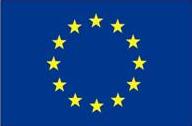 